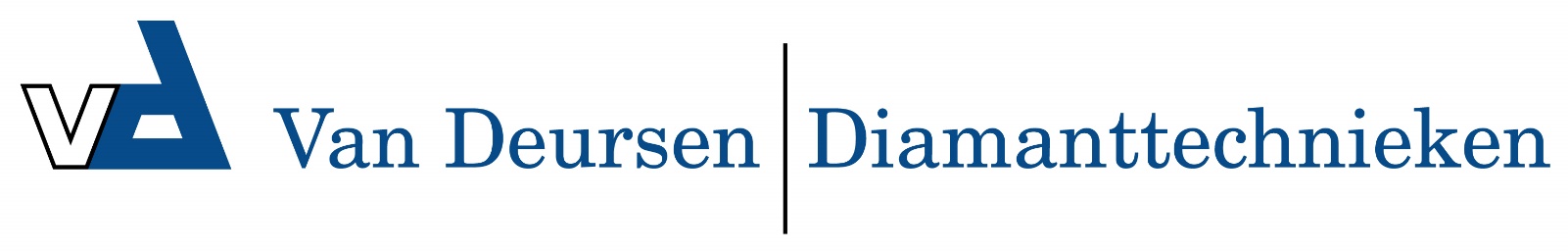 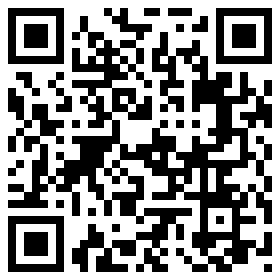 Boorstatief bevestigingset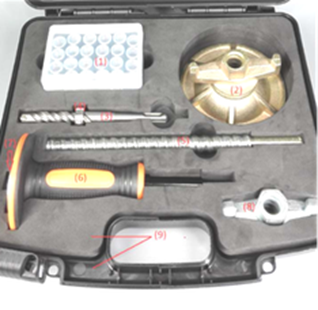 DIAMANTBOOR BEVESTIGING SETArt. PR-0001Koffer met bevestiging toebehoren voor het monteren van diamant boorstatieven.Slagankers en betonboor zijn los verkrijgbaar als navulling (slagankers per 50 stuks).Afmeting koffer: 30x28x11 cmBEVESTIGING SET SAMENSTELLINGSlagankers (24 stuks)
 Zelfnivillerende vleugelmoer Vleugelmoer met revet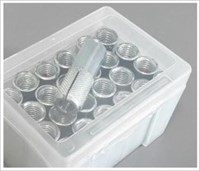 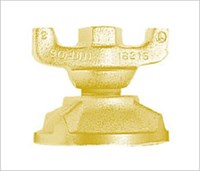 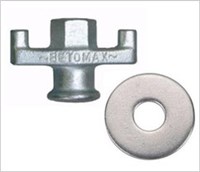  Betonboor SDS plus 15 mm Snelspanstang M12 Slaganker drevel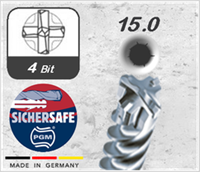 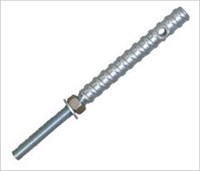 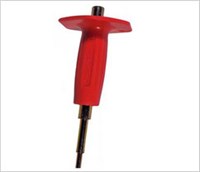 